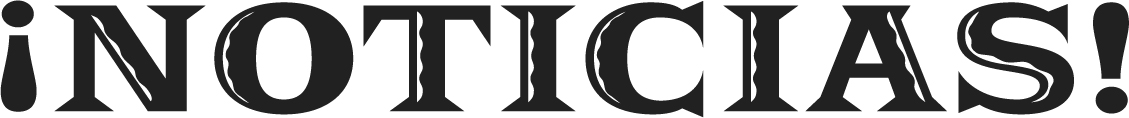 JANUARY 20, 2019NOTE THE NEW SCHEDULE!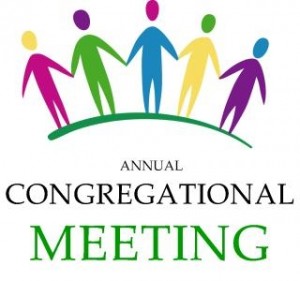 Sunday, January 27th9:00 am Burning of the Mortgage and Ministry Open House♬ Featuring José Carillo’s “Mariachi Tradicional!” ♬-> Please bring finger food to share <-9:45 am Holy Eucharist begins10:30 am Annual Meeting begins11:30 am AdjournmentInformation on Nominees for Vestry and Diocesan Delegate is available in the Entry Hall, or in the weekly eNoticias email.	      Join us for this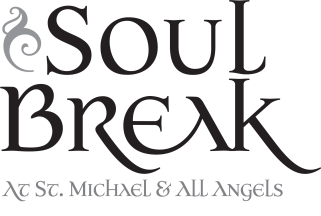  	contemplative service	in the style of the Taizé community in France,Wednesdays at 6:00 pm, followed by silent meditation“Teach Us to Pray”A forum series on the meaning and art of prayer.Sundays at 10:15 am in the PavilionTODAY: 1/20	Contemplative Prayer:	 Carolyn Metzler1/27	No forum this day: Annual Meeting 2/3	My Life, My Prayer:  Michael Jupin2/10	Embodied Prayer:	Luri Owen2/17	No forum this day: Bishop Hunn’s Visit2/24	Praying the Hours:	Mandy Taylor-MontoyaGOOD BOOK CLUB RETURNS: Church-wide Biblical Engagement Initiative AKA “The Good Book Club” starts this week! Our Epiphany journey together begins this week with a discussion of Romans 1 - 3:8. After some background and historical context, we will dive right in to Paul’s writing about sin, circumcision, and inclusion in the early Church. Don’t miss it! Join us in the Library during the Formation Hour.MEMOIR WRITING WORKSHOP: NEW START DATE: Bea and John Daniel are again offering their popular memoir writing workshop. Begins Monday, January 28th, from 2:00 – 4:00 pm in the Pavilion. 2019 FLOWER DEDICATIONS: The 2019 Flower Chart for flower dedications is now in the Parish Hall. Dedicating flowers on a Sunday for an anniversary, remembering a loved one, or in celebration of someone gets your dedication printed in the Sunday bulletin. Your contribution helps us to have beautiful, fresh flowers in the church each week. The chart lists the Sundays of the year. Sign your name on the day(s) you wish to make a dedication.  Take one of the dedication forms and fill out the information.  Turn that in to an usher or to Kathryn in the office. Please do not write your dedication on the chart.  We need the information before the week you want your dedication to be in the bulletin so be sure to turn in your forms! More than one dedication each week is fine so if someone else already signed up for the day you want, just add your name to the list. We appreciate your support and participation. Interested in being a part of the Flower Ministry? Or questions?  Contact Kathryn in the office.CASA SAN MIGUEL FOOD PANTRY: If you know any furloughed federal employees who are struggling to make ends meet, they are welcome at our food pantry, no matter what ZIP code they live in.  These are dreadful times and we want to do all we can to help people who have been caught in this unfortunate situation. AND Great Harvest Bakery at Montgomery and Juan Tabo has set up a shelf for furloughed folks to get bread free.COFFEE ANGELS: If you like our coffee hour and want to help.  We could sure use your help now.  You Too can be a Coffee Angel - When?  1) Prior to the 7:30AM service 2) Prior to the 9:00 service, or clean up after the 11:15AM service.  How Often?   Generally Monthly.  You pick the best time that works for you. Your time would be well spent to give all our current volunteers some time off or to fill the schedule where we have lost volunteers. This is a behind the scenes volunteer job that we need to fill immediately. We have all the materials needed to make coffee. All you have to do is put the ground coffee in the filters and pour the water into the machines, wipe up spills, place used coffee cups in the dishwasher and place out any treats that parishioners bring.  Please txt, call or email John and we can set up a simple training for you.  John D. Teel, jteelnm@me.com or 385-3425 Mbl Txt OKJULIAN OF NORWICH. A one-woman show explores the life and teaching of this 14th century mystic. Register for the free presentation as part of the Week of Prayer for Christian Unity. Info: NMChurches@gmail.com Register: NMChurches.orghttps://uploads-ssl.webflow.comGREAT COURSES:  A new series begins January 23 and continues for 18 weeks. The new series is “The History of Christianity: From the Disciples to the Dawn of the Reformation,” featuring Prof. Luke Timothy Johnson of the Chandler School of Theology, Emory University. Each Wednesday we watch two one-half hour segments January 23: The Historical Study of Christianity and The First Cultural Context: Greece and Rome. January 30: The First Cultural Context – Judaism and The Jesus Movement and the Birth of Christianity.Call The Rev. Alan Conley at 830-459-9789 with any questions, or join us in the Pavilion.WOMEN’S QUIET DAY: February 23, 2019 Spirituality of Wilderness: A Lenten Journey, with The Rev. Carolyn Metzler. The Women's Spirituality Program of The Church of the Holy Faith is holding its seventh annual Women's Quiet Day on Saturday, February 23, 2019. It will be led by The Rev. Carolyn Metzler, Spiritual Director for the Living School, a major program of the Center for Action and Contemplation, founded by Richard Rohr, OFM. The theme of the day is Spirituality of Wilderness: A Lenten Journey. In this day of engaged conversation and silent reflection we will look together at the wildernesses of our lives and at how God meets us there. Surviving times of dryness and doubt and finding nourishing hope. Knowing what to release and what to open, that we might never have considered before.  Learning tools to navigate the wilderness and emerge into more authentic faith.  The day will begin at 8 a.m. with a continental breakfast and conclude in mid-afternoon with Holy Eucharist. No charge. To register, email Donna Lukacs: donna@holyfaithchurchsf.org, or call 505-982-4447 by February 15.RECOGNIZING LOVE’S PRESENCE: A MEDITATIVE WRITING RETREAT, with Meg Ashcroft. Saturday, February 2, 2019, 9:00 a.m.-4:00 p.m., at Santa Maria de la Vid (Norbertine) Abbey, 5825 Coors Blvd. SW, Abq. Love is why we are here.  Yet our life circumstances can sometimes make it difficult to discern Love’s presence in and around us.  By decluttering our inner space and cultivating awareness, receptivity, expectancy, and acceptance, we can more fully reap—and share—the gift of Love, and experience Love’s presence everywhere. The offering for the retreat day is $55.00, which includes lunch.  All are welcome to participate—no writing experience is necessary.  Please register by Monday, January 28, by calling 505-873-4399 or emailing MAshcroft@norbertinecommunity.org.  IPhoneography: At Corrales Art Center with Carol Mell: Two Saturdays, Jan. 26 + Feb.2, 9 am – noon: With an iPhone, a few apps and a couple of mornings in Corrales, your photos can be transformed into art. In this workshop we’ll use a camera app to capture our images. Then, with editing, painting, sketching and filter apps we’ll make an atmospheric landscape, an elegant still life and a digitally painted selfie suitable for printing and framing. No experience necessary. Only six students for maximum coaching. Fee:  $100 (Students will purchase apps for about $25). Corrales Art Center; 4940 Corrales Rd.; Corrales, NM 87048; 505-508-5074: Register online at:  https://corralesartscenter35.wildapricot.org/Events-CalendarPRACTICING THE PRESENCE OF GOD: A Weekend of Presence. Saturday, February 2 9:30 am – 4:30 pm (one-day retreat, meditation experience required), and Sunday, February 3, 9:30 am – 12:30 pm (Universal Worship of the Divine Femine) at a private home in Albuquerque: address and directions given upon registration. Contact Cori Hetzel 505-321-2199 or cori.oneheart@gmail.com. Retreat leader is Christopher (Moinuddin) Clarke, who has studied mysticism in Sufi Traditions, Soto Zen, Adean Shamanism, and Astanga Yoga. 